ρεμπέτικο γλέντιοικονομικής ενίσχυσης των συλληφθέντων στο Κερατσίνιτο μόνο όργανο που θα λείπει είναι αυτό της τάξεως…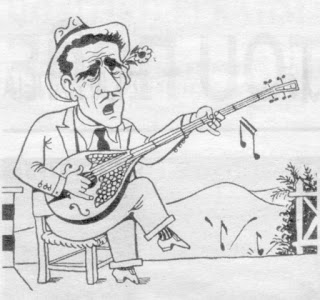 Σάββατο 11/10 19.00-23.00στην κατάληψη κτήματος Πραποπούλου(Προφήτη Ηλία 49,απέναντι από το θέατρο Ρεματιάς)protovouliaxalandriou.blogspot.com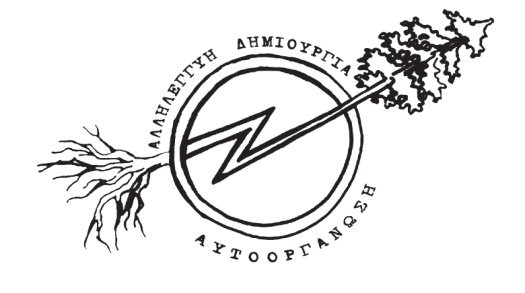 